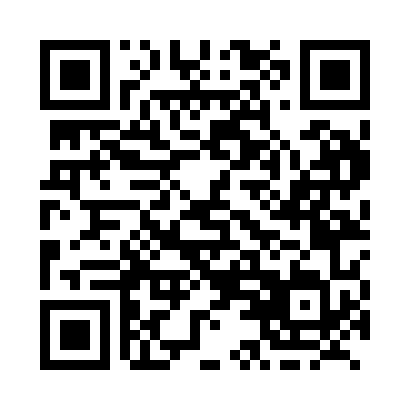 Prayer times for Gullies, Newfoundland and Labrador, CanadaWed 1 May 2024 - Fri 31 May 2024High Latitude Method: Angle Based RulePrayer Calculation Method: Islamic Society of North AmericaAsar Calculation Method: HanafiPrayer times provided by https://www.salahtimes.comDateDayFajrSunriseDhuhrAsrMaghribIsha1Wed4:035:451:006:038:169:582Thu4:015:431:006:048:1710:003Fri3:595:421:006:058:1910:024Sat3:565:401:006:068:2010:045Sun3:545:391:006:078:2210:076Mon3:525:371:006:088:2310:097Tue3:505:361:006:088:2410:118Wed3:485:341:006:098:2610:139Thu3:455:331:006:108:2710:1510Fri3:435:321:006:118:2810:1711Sat3:415:301:006:128:3010:1912Sun3:395:291:006:128:3110:2113Mon3:375:271:006:138:3210:2314Tue3:355:261:006:148:3310:2515Wed3:335:251:006:158:3510:2716Thu3:315:241:006:158:3610:2917Fri3:295:231:006:168:3710:3118Sat3:275:211:006:178:3810:3319Sun3:255:201:006:188:4010:3520Mon3:235:191:006:188:4110:3721Tue3:215:181:006:198:4210:3922Wed3:195:171:006:208:4310:4123Thu3:185:161:006:208:4410:4324Fri3:165:151:006:218:4510:4525Sat3:145:141:006:228:4710:4726Sun3:125:131:006:228:4810:4927Mon3:115:131:006:238:4910:5128Tue3:095:121:016:248:5010:5329Wed3:085:111:016:248:5110:5530Thu3:065:101:016:258:5210:5631Fri3:055:101:016:258:5310:57